Message DefinitionBoardArrivedThe BoardArrived message is sent via Hermes-Vertical to a Supervisory System to indicate that a PCB has arrived at this machine.GUID must match the regular expression[0-9a-f]{8}-[0-9a-f]{4}-[0-9a-f]{4}-[0-9a-f]{4}-[0-9a-f]{12}FailedBoard may be one of the following values:Board of unknown quality availableGood board availableFailed board availableFlippedBoard may be one of the following values:Side up is unknownBoard top side is upBoard bottom side is upBoardTransfer may be one of the following values:Transferred – Board arrived from upstream machine via Hermes or SMEMALoaded – Board was loaded from a magazine or a stack of BoardsInserted – Board was manually inserted into the machineBoardDepartedThe BoardDeparted message is sent via Hermes-Vertical to a Supervisory System to indicate that a PCB has left this machine.GUID must match the regular expression[0-9a-f]{8}-[0-9a-f]{4}-[0-9a-f]{4}-[0-9a-f]{4}-[0-9a-f]{12}FailedBoard may be one of the following values:Board of unknown quality availableGood board availableFailed board availableFlippedBoard may be one of the following values:Side up is unknownBoard top side is upBoard bottom side is upBoardTransfer may be one of the following values:Transferred – Board moved to downstream machine via Hermes or SMEMAUnloaded – Board was unloaded into a magazineRemoved – Board was manually taken out of the machineBoardArrivedTypeRangeOptionalDescriptionMachineId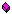 stringany string(minimum supported length: 80 bytes)noID / name of this machine for identifying it in a Hermes enabled production line.UpstreamLaneIdint1 .. nnoThe lane on the upstream sideLanes are enumerated looking downstream from right to left beginning with 1UpstreamInterfaceIdstringany string(minimum supported length: 80 bytes)yesThe ID of the transportation interface on the upstream sideMagazineIdstringany string(minimum supported length: 80 bytes)yesBarcode of a magazine, required to identify the magazine to which the Board was transferred.SlotIdint1 .. nyesIndicates the slot in the magazine, enumerated from bottom to top, beginning with 1.BoardTransferint1 .. 3noA value of the list belowBoardIdstringGUID(36 bytes)noIndicating the ID of the available boardBoardIdCreatedBystringnon-empty string(minimum supported length: 80 bytes)noMachineId of the machine which created the BoardId (the first machine in a consecutive row of machines implementing this protocol). The MachineId is part of the Hermes configuration.FailedBoardint0 .. 2noA value of the list belowProductTypeIdstringany string(minimum supported length: 254 bytes)yesIdentifies a collection of PCBs sharing common propertiesFlippedBoardint0 .. 2noA value of the list belowTopBarcodestringany string(minimum supported length: 254 bytes)yesThe barcode of the top side of the PCBBottomBarcodestringany string(minimum supported length: 254 bytes)yesThe barcode of the bottom side of the PCBLengthfloatpositive numbersyesThe length of the PCB in millimeter.Widthfloatpositive numbersyesThe width of the PCB in millimeter.Thicknessfloatpositive numbersyesThe thickness of the PCB in millimeter.ConveyorSpeedfloatpositive numbersyesThe conveyor speed used for the PCB transfer in millimeter per secondTopClearanceHeightfloatpositive numbersyesThe clearance height for the top side of the PCB in millimeter.BottomClearanceHeightfloatpositive numbersyesThe clearance height for the bottom side of the PCB in millimeter.Weightfloatpositive numbersyesThe weight of the PCB in grams.WorkOrderIdstringany string(minimum supported length: 80 bytes)yesIdentifies the work order for production of the PCBBoardDepartedTypeRangeOptionalDescriptionMachineIdstringany string(minimum supported length: 80 bytes)noID / name of this machine for identifying it in a Hermes enabled production line.DownstreamLaneIdint1 .. nnoThe lane on the downstream sideLanes are enumerated looking downstream from right to left beginning with 1DownstreamInterfaceIdstringany string(minimum supported length: 80 bytes)yesThe ID of the transportation interface on the downstream sideMagazineIdstringany string(minimum supported length: 80 bytes)yesBarcode of a magazine, required to identify the magazine to which the Board was transferred.SlotIdint1 .. nyesIndicates the slot in the magazine, enumerated from bottom to top, beginning with 1.BoardTransferint1 .. 3noA value of the list belowBoardIdstringGUID(36 bytes)noIndicating the ID of the available boardBoardIdCreatedBystringnon-empty string(minimum supported length: 80 bytes)noMachineId of the machine which created the BoardId (the first machine in a consecutive row of machines implementing this protocol). The MachineId is part of the Hermes configuration.FailedBoardint0 .. 2noA value of the list belowProductTypeIdstringany string(minimum supported length: 254 bytes)yesIdentifies a collection of PCBs sharing common propertiesFlippedBoardint0 .. 2noA value of the list belowTopBarcodestringany string(minimum supported length: 254 bytes)yesThe barcode of the top side of the PCBBottomBarcodestringany string(minimum supported length: 254 bytes)yesThe barcode of the bottom side of the PCBLengthfloatpositive numbersyesThe length of the PCB in millimeter.Widthfloatpositive numbersyesThe width of the PCB in millimeter.Thicknessfloatpositive numbersyesThe thickness of the PCB in millimeter.ConveyorSpeedfloatpositive numbersyesThe conveyor speed used for the PCB transfer in millimeter per secondTopClearanceHeightfloatpositive numbersyesThe clearance height for the top side of the PCB in millimeter.BottomClearanceHeightfloatpositive numbersyesThe clearance height for the bottom side of the PCB in millimeter.Weightfloatpositive numbersyesThe weight of the PCB in grams.WorkOrderIdstringany string(minimum supported length: 80 bytes)yesIdentifies the work order for production of the PCB